AUTHORIZATION FOR DISCLOSURE OF PATIENT HEALTH INFORMATION: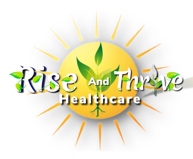 Rise And Thrive HealthcareJessica K. Gutierrez, FNP-BC(address)(insert phone)			(insert fax)Patient Name:_________________________________________Date of Birth:____________________Address:______________________________________City/State:_______________Zip____________Phone:_______________________________I request that the protected health information (PHI) regarding the above named person be disclosed between:I authorize the following PHI to be released from my medical record(s): Circle BelowEMERGENCY ROOM RECORD 	LAB REPORTS	RADIOLOGY REPORTS	IMMUNIZATION REPORTS	ABSTRACT/SUMMARY (includes Discharge Summary, History & Physical, Operative Reports, Consults & Test Results)Test Results Of:_______________________________________________________________Billing Records:_______________________________________________________________Other:______________________________________________________________________I understand that the information in my health record may include information relating to sexually transmitted disease (STD), acquired immunodeficiency syndrome (AIDS), or human immunodeficiency virus (HIV).  It may also include information about behavioral or mental health services, and treatment of alcohol or drug abuse.State and Federal law protect the following information.  If this information applies to you, please indicate if you would like this information releases/obtained (which includes dates where appropriate):Alcohol, Drug, or Substance Abuse Records		YES	NO	DATES:_______________________HIV Testing and Results				YES	NO	DATES:_______________________Mental Health/Psychotherapy Records		YES	NO	DATES:_______________________Specific period of healthcare dates: FROM:_______________TO:__________________or ALL (past/present/future encounters)Purpose for requesting information: (circle) 	Legal	    Insurance       Personal         Continuation of CareOther:______________________________________________________________________________________By signing this authorization form, I understand that:*Requests for copies of medical records are subject to reproduction fees in accordance with federal/state regulations.*I have the right to revoke this authorization at any time.  Revocation must be made in writing and presented or mailed to the office manager at the following address (Insert address) .  Revocation will not apply to information that has already been disclosed in response to this authorization. *Unless otherwise revoked, this authorization will expire in 30 days from the date signed.*Treatment, payment, enrollment, or eligibility for benefits may not be conditioned on whether I sign this authorization.*Any disclosure of information carries with it the potential for unauthorized redisclosure, and the information may not be protected by federal confidentiality rules.Patient/Guardian Printed Name:______________________________________________________ Date:__________________Patient/Authorized Representative Signature:__________________________________________________________________Relationship to patient:	Self	Mom/Dad	Legal Gardian	  Other:________________________________________From:To:Address:Address:City:City:State/Zip:City/Zip:Phone/Fax #:Phone/Fax #: